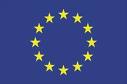 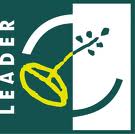 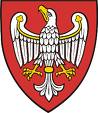 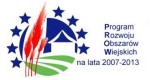 ¯¯¯¯¯¯¯¯¯¯¯¯¯¯¯¯¯¯¯¯¯¯¯¯¯¯¯¯¯¯¯¯¯¯¯¯¯¯¯¯¯¯¯¯¯¯¯¯¯¯¯¯¯¯¯¯¯¯¯¯¯¯¯¯¯¯¯¯Tytuł operacji:Rozbudowa i przebudowa Gminnego Ośrodka Kultury w Budzyniu – przebudowa Sali widowiskowej z robotami towarzyszącymi.Numer wniosku:DN/OW/3/2012Kwota dofinansowania: 500 000,00Realizacja wskaźnika z LSR:Opis operacji:Celem operacji było podniesienie standardu świadczonych usług, poprawa jakości życia na obszarach wiejskich poprzez rozbudowę GOK, centrum kulturalnego, placówki podnoszącej rozwój społeczno-kulturalny mieszkańców. Ułatwienie dostępu do nowoczesnych technik wyrazu a jednocześnie kultywowanie tradycji i tożsamości.W ramach projektu zrealizowano min. pogłębienie piwnicy, rozbiórkę i wyburzenie starych ścian, wymianę pokrycia dachu, wykończenie posadzek, wyposażenie pomieszczeń i wiele innych czynności składających się na  rozbudowę i przebudowę Gminnego Ośrodka Kultury w Budzyniu.STOWARZYSZENIE DOLINA NOTECI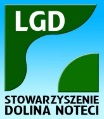 ul. Notecka 2864-800 Chodzież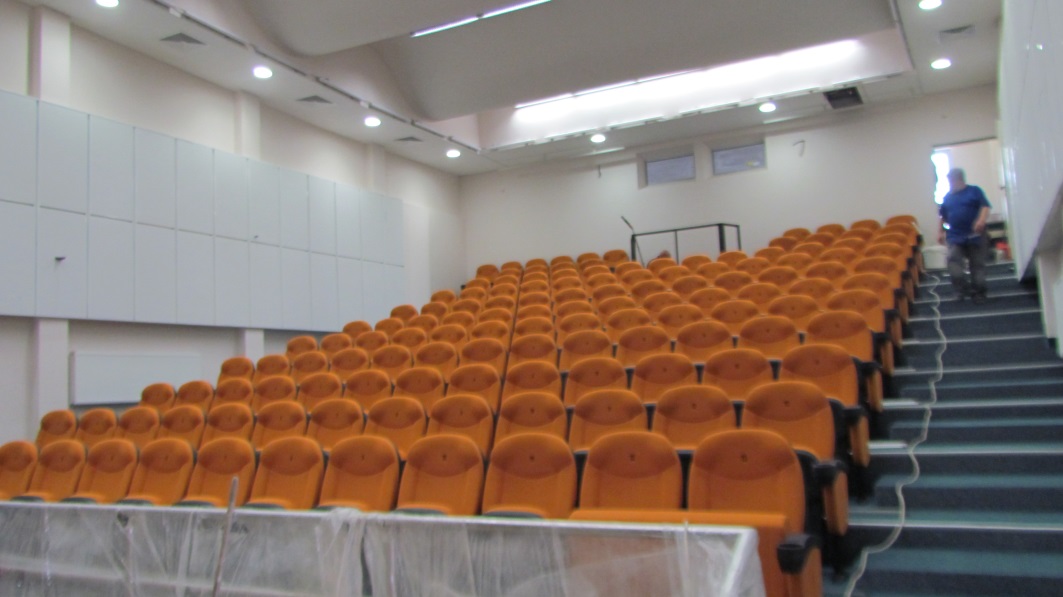 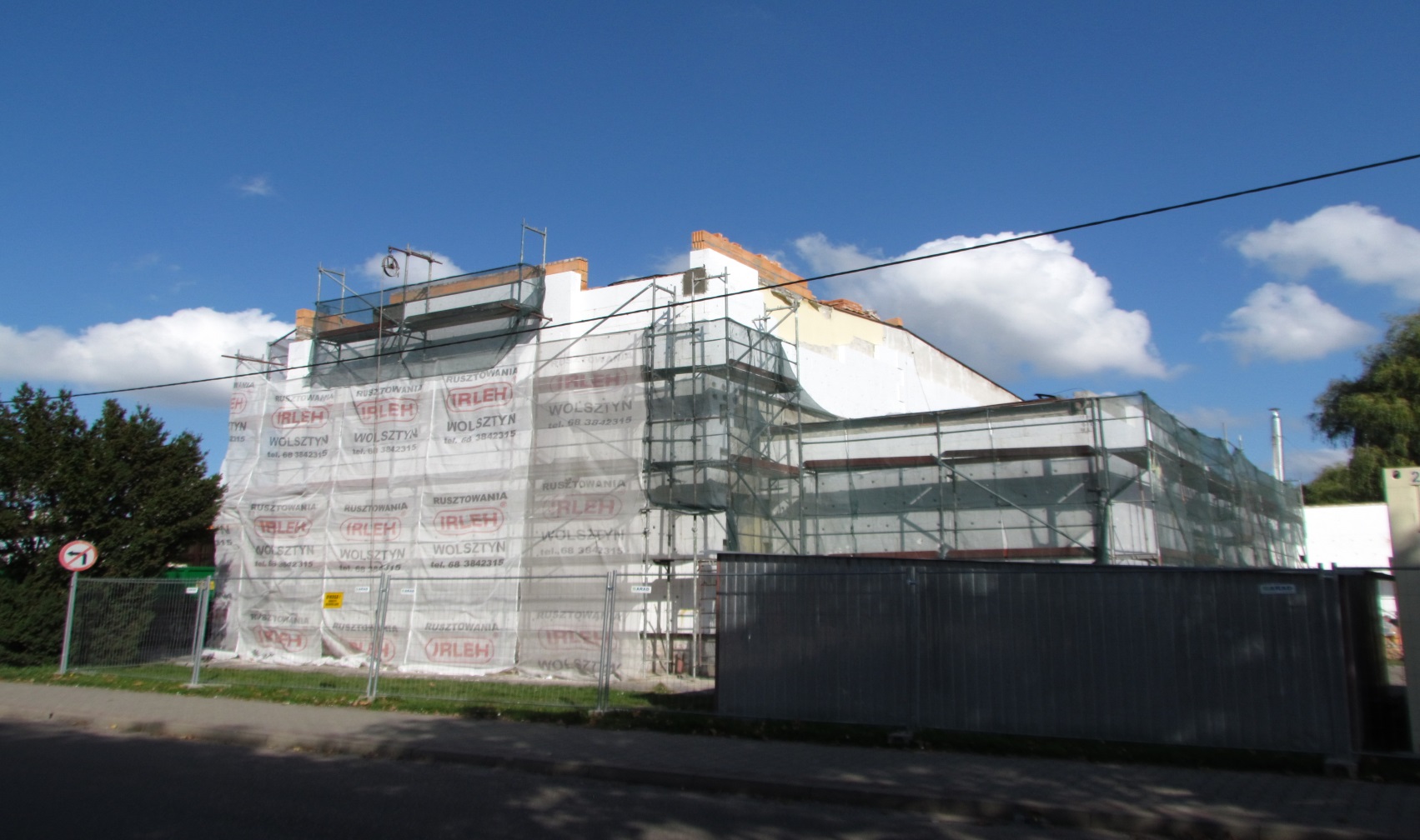 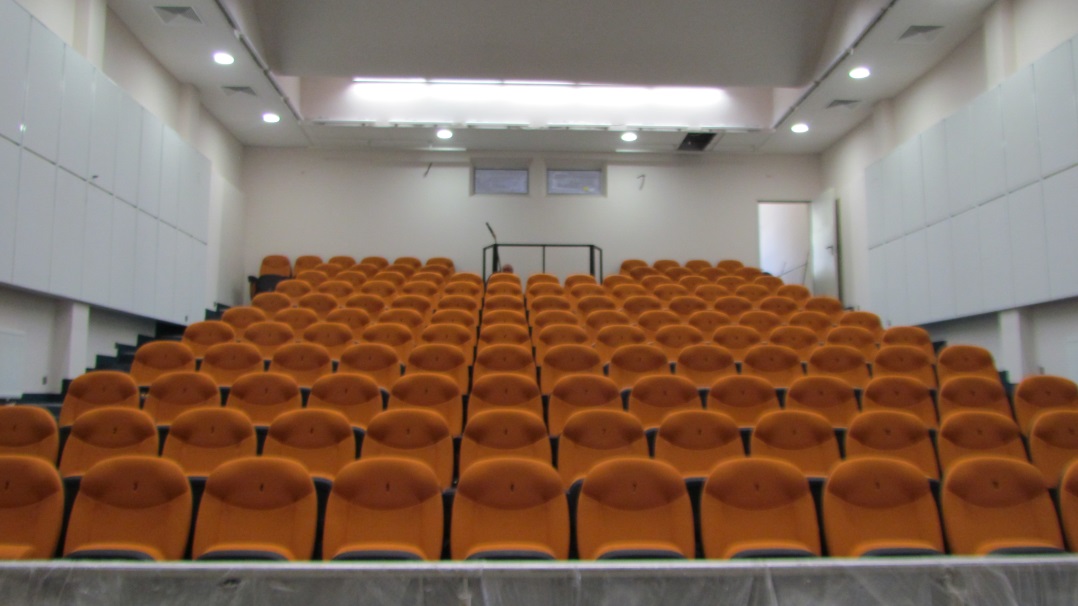 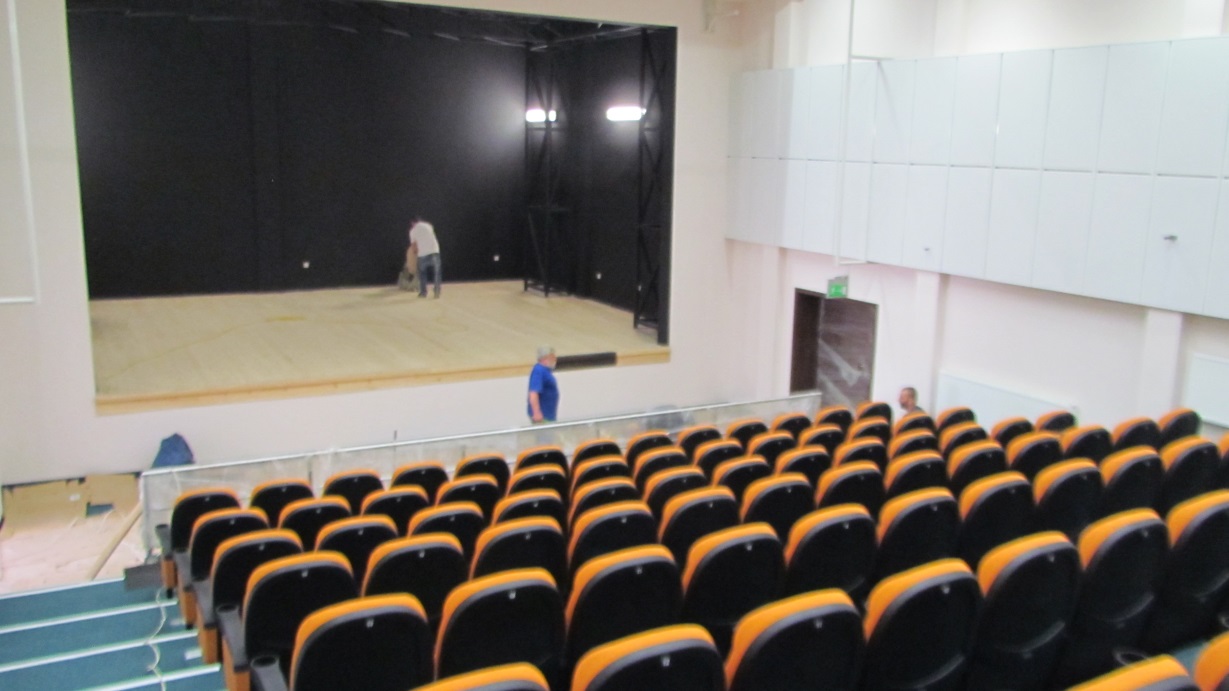 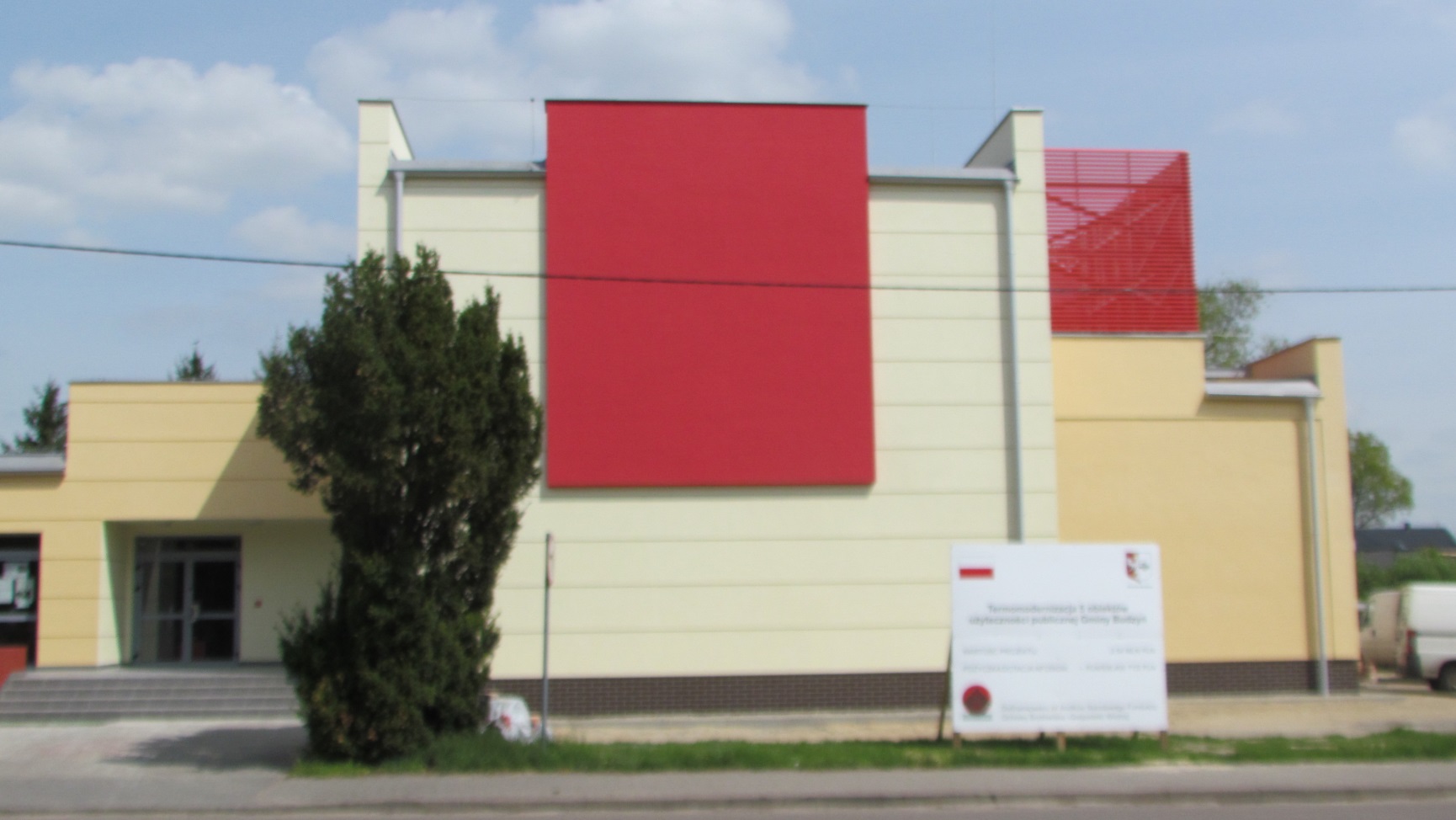 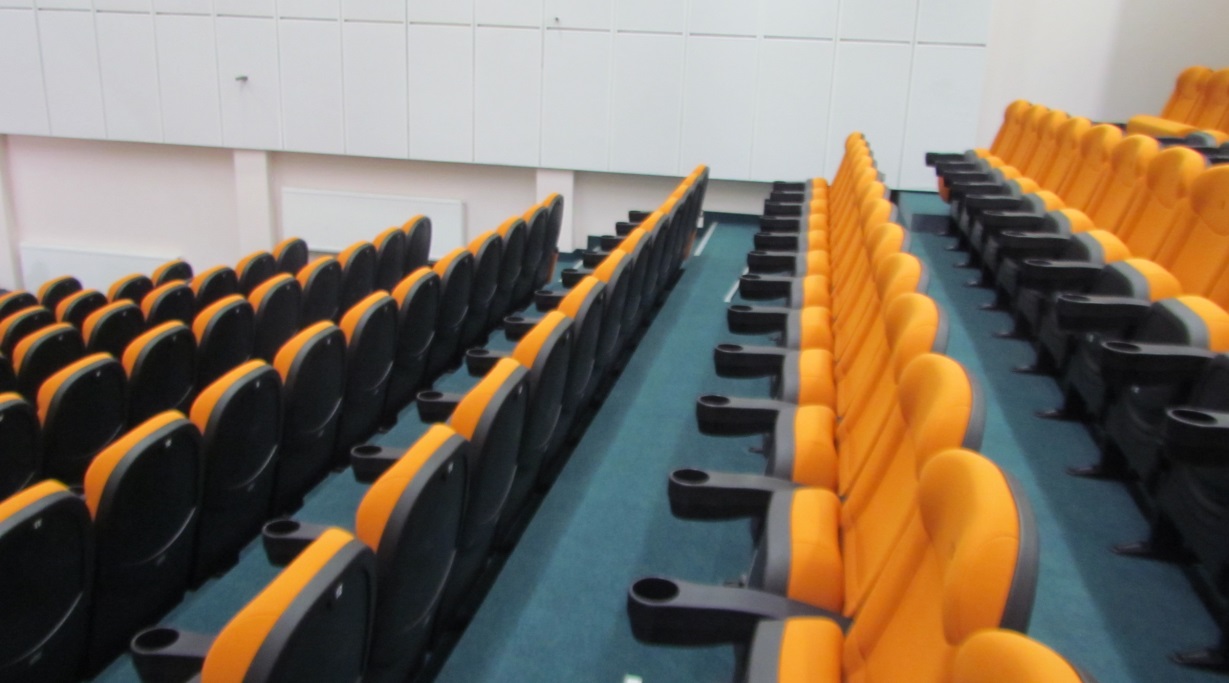 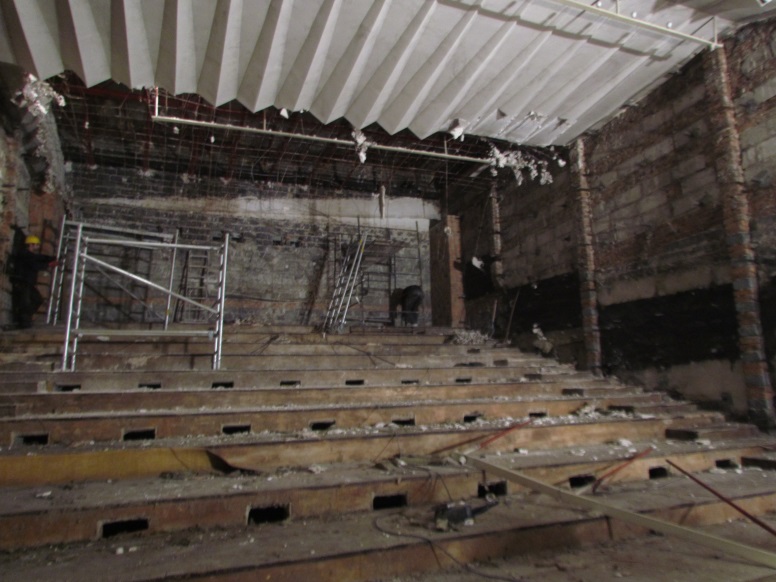 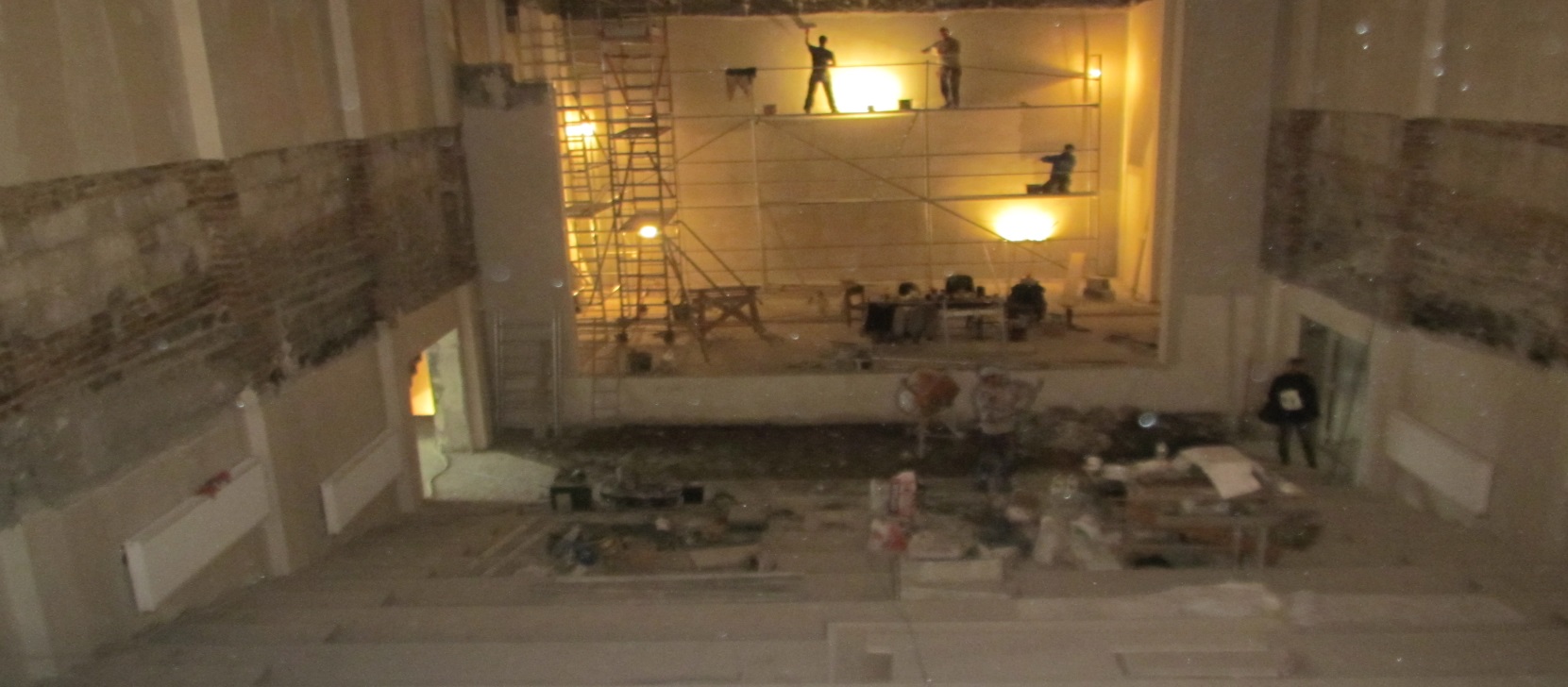 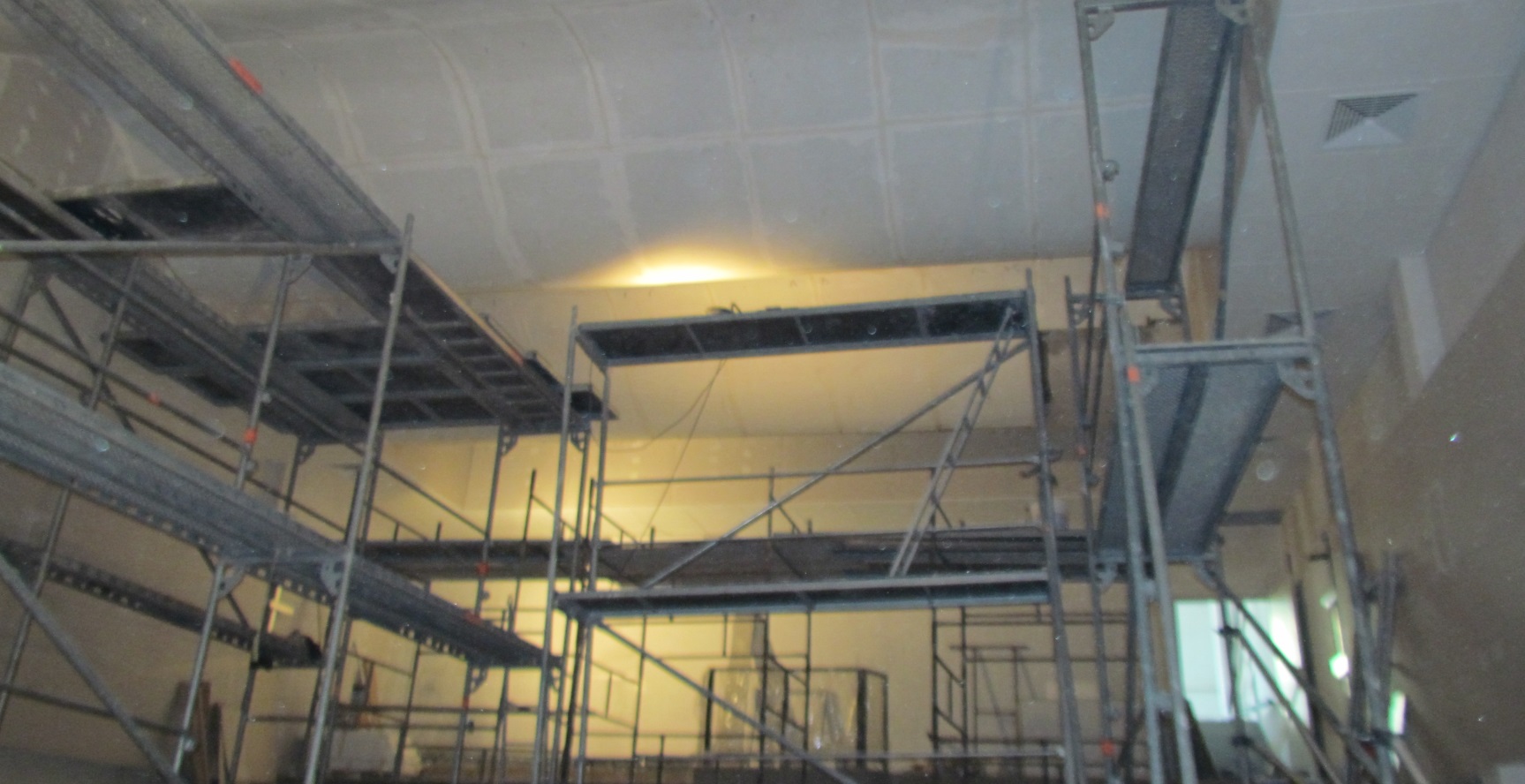 